Отчет о проведенной экскурсии
12 октября 2018г.12 октября 2018г. года состоялась экскурсия учащихся Шаласинской СОШ.                                                                                           ЦЕЛИ И ЗАДАЧИ: 
Экскурсия  проводится с целью: 
-развития и популяризации  пешеходного туризма   среди школьников; 
-укрепление здоровья; 
-укрепление взаимовыручки. 
                                  ПРОГРАММА. 
8.00.-Выход на маршрут; 
10.00- Прибытие на район лесной полосы между с. Шаласи и Губа кутан.
11.00 – 12.00ч. Подвижные игры между уч-ся-1– 11кл.  Футбол, волейбол. 12.00.- обед.                                                                                                                                                  13.00-Прибитие в  с. Шаласи.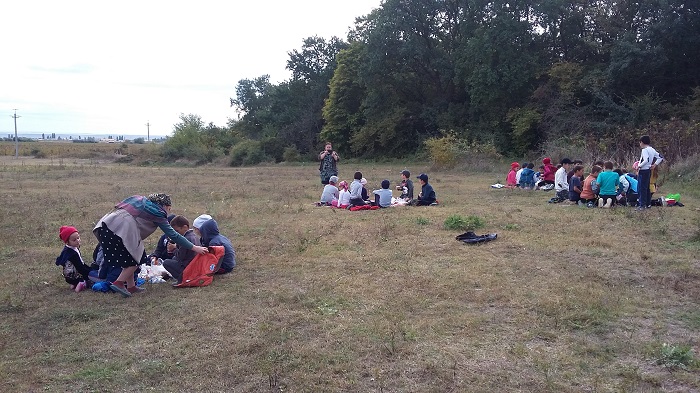 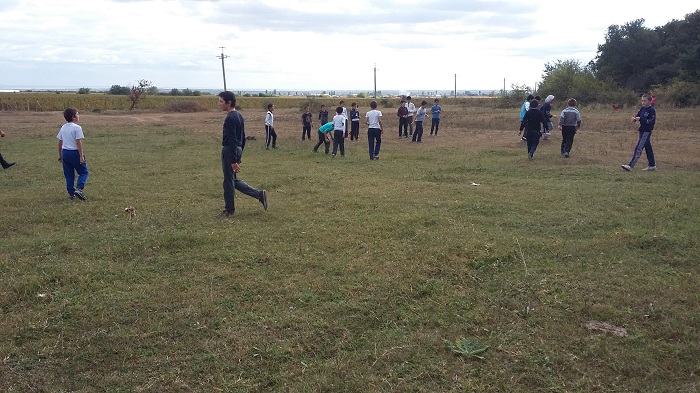 Зам дир по ВР:                              Абдусаламов А.Ш.